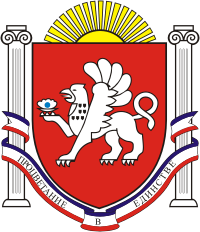  СКВОРЦОВСКИЙ СЕЛЬСКИЙ СОВЕТСИМФЕРОПОЛЬСКОГО  РАЙОНАРЕСПУБЛИКИ  КРЫМ46 –я сессия    1   созываРЕШЕНИЕ № 3 с. Скворцово	              28 декабря 2018 г.Об утверждении Прогнозного плана (программы) приватизации имущества муниципального образования Скворцовское сельское поселение Симферопольского района Республики Крым на 2019 год На основании Гражданского кодекса Российской Федерации, Федерального закона от 6 октября 2003 года № 131-ФЗ “Об общих принципах организации местного самоуправления в Российской Федерации”, Федерального закона от 21.12.2001 N 178-ФЗ "О приватизации государственного и муниципального имущества", Закона Республики Крым от 21 августа 2014 года № 54-ЗРК “Об основах местного самоуправления в Республике Крым”, руководствуясь Уставом муниципального образования Скворцовское сельское поселение Симферопольского района Республики Крым, принятым решением Скворцовского сельского совета от 25 ноября 2014 № 2, Положением о порядке управления и распоряжения муниципальным имуществом муниципального образования Скворцовское  сельское поселение Симферопольского района Республики Крым, утвержденным решением 13-й сессии 1-го созыва Скворцовского сельского совета от 31 июля  2015 года № 12,СКВОРЦОВСКИЙ СЕЛЬСКИЙ СОВЕТ РЕШИЛ:1. Утвердить Прогнозный план (программу) приватизации имущества муниципального образования Скворцовское сельское поселение Симферопольского района Республики Крым на 2019 год (Приложение 1). 2. Обнародовать настоящее решение путем размещения его на информационном стенде администрации Скворцовского сельского поселения по адресу: Симферопольский район, с. Скворцово, ул. Калинина, 59, а также на официальном сайте поселения – скворцовский.рф.3. Настоящее решение вступает в силу со дня его опубликования.4. Контроль над исполнением настоящего решения оставляю за собой.ПредседательСкворцовского сельского совета                                                                 Р.Ю.Дермоян Приложение 1 к решению Скворцовского сельского совета от 28.12.2018 года № 3 Прогнозный план(программа) приватизации имущества муниципального образования Скворцовское сельское  Республики Крым на 2019 годРаздел IСтатья 1. Общие положенияПриватизация муниципального имущества является составной частью системы управления объектами муниципальной собственности и осуществляется в соответствии с Федеральным законом от 06 октября 2003 года № 131-ФЗ «Об общих принципах организации местного самоуправления в Российской Федерации», Федеральным законом от 21 декабря 2001 года № 178-ФЗ «О приватизации государственного и муниципального имущества», Федеральным законом от 22 июля 2008 года № 159-ФЗ «Об особенностях отчуждения недвижимого имущества, находящегося в государственной собственности субъектов Российской Федерации или в муниципальной собственности и арендуемого субъектами малого и среднего предпринимательства, и о внесении изменений в отдельные законодательные акты Российской Федерации», Уставом муниципального образования Скворцовское сельское поселение Симферопольского района Республики Крым, Положением о порядке управления и распоряжения муниципальным имуществом муниципального образования Скворцовское  сельское поселение Симферопольского района Республики Крым, утвержденным решением 13-й сессии 1-го созыва Скворцовского сельского совета от 31 июля  2015 года № 12, а также иными нормативными правовыми актами Российской Федерации, Республики Крым, муниципальными правовыми актами муниципального образования Скворцовское сельское поселение Симферопольского района Республики Крым.Приватизация имущества, находящегося в муниципальной собственности муниципального образования Скворцовское сельское поселение Симферопольского района Республики Крым, осуществляется с целью увеличения доходов бюджета, снижения расходов бюджета на содержание муниципального имущества, повышения эффективности функционирования экономического комплекса города. Главными целями приватизации объектов муниципальной собственности муниципального образования Скворцовское сельское поселение Симферопольского района Республики Крым (далее - объектов муниципальной собственности) является повышение эффективности управления муниципальной собственностью муниципального образования Скворцовское сельское поселение Симферопольского района Республики Крым и обеспечение планомерности процесса приватизации. Статья 2. Основные принципы проведения приватизации Обеспечение равенства покупателей и открытости деятельности Администрации при осуществлении приватизации объектов муниципального имущества. Планирование приватизации муниципального имущества. Социально-экономическая обоснованность приватизации муниципального имущества, увеличение поступления неналоговых доходов в бюджет муниципального образования Скворцовское сельское поселение Симферопольского района Республики Крым, снижение затрат на содержание и ремонт муниципального имущества. Статья 3. Муниципальное имущество, планируемое к приватизации в 2019 году. Планируется осуществить приватизацию объектов недвижимого имущества согласно Разделу II Прогнозного плана (программы) приватизации имущества муниципального образования Скворцовское сельское поселение Симферопольского района Республики Крым на 2019 год (далее – Программа приватизации). Статья 4. Результат выполнения Программы приватизации. Стоимость всех объектов, планируемых к продаже согласно Программе приватизации, будет определена после проведения рыночной оценки в соответствии с законодательством Российской Федерации об оценочной деятельности. Денежные средства, полученные от приватизации муниципального имущества, подлежат зачислению в бюджет муниципального образования Скворцовское сельское поселение Симферопольского района Республики Крым в полном объеме. Раздел IIПеречень объектов муниципального имущества, предлагаемых к приватизации в 2019 году№ п/п Наименование объекта приватизации Местонахождение объекта приватизации Этаж, площадь (кв.м.)Предполагаемый срок приватизации 1. Нежилое здание котельнойРеспублика Крым, Симферопольский район, с. Скворцово, ул. Озерная, д.1в1 этаж189,8 кв.м.2 полугодие 2019 года 2. Нежилое здание бани со вспомогательным помещением Республика Крым, Симферопольский район, с. Скворцово, ул. Бессонова, д.681 этаж236,0 кв.м. и 32,2 кв.м.2 полугодие 2019 года 3.Нежилое здание столярной мастерскойРеспублика Крым, Симферопольский район, с. Скворцово, ул. Виноградная, д. 651 этаж662,5 кв.м.2 полугодие 2019 года 4.Нежилое здание лесопилкиРеспублика Крым, Симферопольский район, с. Скворцово, ул. Виноградная, д. 671 этаж 208,5 кв.м.2 полугодие 2019 года 